                                                   Escola Municipal de Educação Básica Augustinho Marcon                                                                                           Catanduvas, agosto de 2020.                                         Diretora: Tatiana M. B. Menegat.                                                                                                                                                                Assessora Técnica-Pedagógica: Maristela Apª. B. Baraúna.                                         Assessora Técnica-Administrativa: Margarete P. Dutra.                                                                                                                            Professora: Salete Saggin                                      2º ano AULA 09 - SEQUÊNCIA DIDÁTICA - 10/08/2020 ATÉ 14/08/20209º MOMENTO:Os alunos deverão fazer a leitura do texto: “CONHECER AS PLANTAS”, em seguida, conversar com seus familiares sobre os tipos de plantas que cultivam em sua casa e como fazem para cuidá-las. Após deverão copiar, ler o texto quantas vezes for necessário para poder no seu entendimento responder de forma oral se gosta ou não de plantas.Na próxima atividade deverão escrever uma frase que fale sobre a importância das plantas para os seres humanos. Retirar do texto palavras contando o número de sílabas que pede e copiar.ATIVIDADE 1:FAÇA A LEITURA DO TEXTO, INTERPRETE E COPIE:                            CONHECER AS PLANTAS     MUITAS VEZES NÓS NÃO REPARAMOS, MAS AS PLANTAS ESTÃO POR TODA AS PARTES E SÃO MUITO IMPORTANTE PARA A VIDA NA TERRA.      ELAS, COMO TODOS OS SERES VIVOS PRECISAM DE ÁGUA PARA SOBREVIVER, ALGUMAS PRECISAM DE MUITA ÁGUA E OUTRAS DE POUCA ÁGUA.      AS PLANTAS PRECISAM DE LUZ, DE SAIS MIMERAIS (QUE SÃO RETIRADAS DO SOLO POR SUAS RAÍZES) E DE ALGUNS COMPONENTES DO AR QUE RESPIRAMOS. EXISTEM VÁRIOS TIPOS DE PLANTAS:PLANTAS TERRESTRES: VIVEM FIXAS AO SOLO.PLANTAS AQUÁTICAS: VIVEM NA ÁGUA.ATIVIDADE 2:AGORA CONVERSE COM SEUS FAMILIARES SOBRE AS PLANTAS QUE VOCÊS CULTIVAM OU CUIDAM EM SUA CASA.RESPONDA ORALMENTE PARA SEUS FAMILIARES SE VOCÊ GOSTA E SABE COMO CUIDAR DE UMA PLANTA.ATIVIDADE 3:ESCREVA UMA FRASE FALANDO SOBRE A IMPORTÂNCIA DAS PLANTAS PARA OS SERES HUMANOS.ATIVIDADE 4:RETIRE DO TEXTO  5 (CINCO) PALAVRAS. NÃO ESQUEÇA DE CONTAR AS SÍLABAS DE CADA PALAVRA ANTES DE COPIAR: 1 SÍLABA - ................................................................................... 2 SÍLABAS - ................................................................................... 3 SÍLABAS-  ................................................................................ 4 OU MAIS SÍLABAS-  ................................................................                                                                                              BOA SEMANA!!!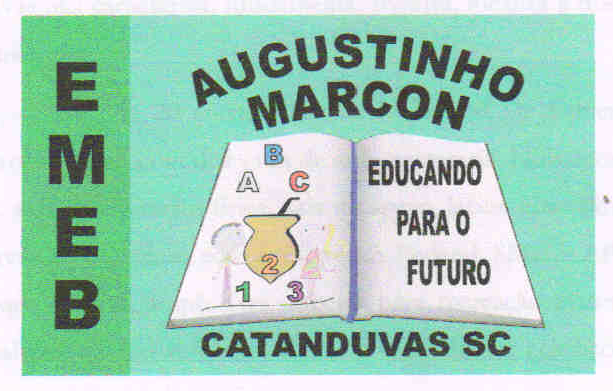 